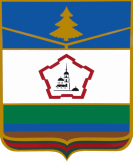 планработы КОНТРОЛЬНО-счетной палаты Почепского районана 2019 год(утвержден решением Коллегии Контрольно-счетной палаты Почепского района от 27 декабря 2018 года № 5с изменениями, утвержденными решением Коллегии Контрольно-счетной палаты Почепского района от 29 июня 2019 года № 2,           с изменениями, утвержденными решением Коллегии Контрольно-счетной палаты Почепского района от 25 сентября 2019 года № 3)№п/пНаименование мероприятия Срок проведения мероприятия Ответственные за проведение мероприятия Основание для включения мероприятия в план1.Контроль формирования и исполнения бюджета Почепского района, бюджетов городских и сельских поселений Почепского районаКонтроль формирования и исполнения бюджета Почепского района, бюджетов городских и сельских поселений Почепского районаКонтроль формирования и исполнения бюджета Почепского района, бюджетов городских и сельских поселений Почепского районаКонтроль формирования и исполнения бюджета Почепского района, бюджетов городских и сельских поселений Почепского района1.1.Контроль формирования бюджета Почепского района, бюджетов городских и сельских поселений Почепского районана 2020 год и плановый период 2021 и 2022 годовКонтроль формирования бюджета Почепского района, бюджетов городских и сельских поселений Почепского районана 2020 год и плановый период 2021 и 2022 годовКонтроль формирования бюджета Почепского района, бюджетов городских и сельских поселений Почепского районана 2020 год и плановый период 2021 и 2022 годовКонтроль формирования бюджета Почепского района, бюджетов городских и сельских поселений Почепского районана 2020 год и плановый период 2021 и 2022 годов1.1.1.Экспертно-аналитическое мероприятие «Экспертиза и подготовка заключения на проект решения Почепского района «О бюджете Почепского района на 2020 год и на плановый период 2021 и 2022 годов»декабрьМолодожен Л.И.Положение о Контрольно-счетном органе Почепского района1.1.2.Экспертиза и подготовка заключения на проекты решений Советов народных депутатов 16 сельских и 2 городских поселений МО Почепского района о бюджете поселений на 2020 год и на плановый период 2021 и 2022 годов.Экспертизе подлежат проекты решений о бюджетах следующих поселений:Почепское городское поселениеРамасухское городское поселениеБакланское сельское поселениеБельковское сельское поселениеВалуецкое сельское поселениеВитовское сельское поселениеДмитровское сельское поселениеДоманичское сельское поселениеКраснорогское сельское поселениеМосковское сельское поселениеПервомайское сельское поселениеПольниковское сельское поселениеРагозинское сельское поселениеРечицкое сельское поселениеСетоловское сельское поселениеСемецкое сельское поселениеТитовское сельсоке поселениеЧоповское сельское поселениедекабрьМолодожен Л.И.Соглашения о передаче полномочий1.2.Контроль исполнения бюджета Почепского района, бюджетов городских и сельских поселений Почепского районана 2019 год и на плановый период 2020 и 2021 годовКонтроль исполнения бюджета Почепского района, бюджетов городских и сельских поселений Почепского районана 2019 год и на плановый период 2020 и 2021 годовКонтроль исполнения бюджета Почепского района, бюджетов городских и сельских поселений Почепского районана 2019 год и на плановый период 2020 и 2021 годовКонтроль исполнения бюджета Почепского района, бюджетов городских и сельских поселений Почепского районана 2019 год и на плановый период 2020 и 2021 годов1.2.1.Экспертиза и подготовка заключений на проекты решений «О внесении изменений в решение Почепского районного Совета народных депутатов «О бюджете Почепского муниципального района на 2019 год и на плановый период 2020 и 2021 годов»»январь-декабрьМолодожен Л.И.Положение о Контрольно-счетном органе Почепского района1.2.2.Экспертиза и подготовка заключений на проекты решений «О внесении изменений в решения Совета народных депутатов 16 сельских и 2 городских поселений МО Почепского района «О бюджете сельских и городских поселений на 2019 год и на плановый период 2020 и 2021 годов»»Экспертизе подлежат проекты решений следующих поселений:Почепское городское поселениеРамасухское городское поселениеБакланское сельское поселениеБельковское сельское поселениеВалуецкое сельское поселениеВитовское сельское поселениеДмитровское сельское поселениеДоманичское сельское поселениеКраснорогское сельское поселениеМосковское сельское поселениеПервомайское сельское поселениеПольниковское сельское поселениеРагозинское сельское поселениеРечицкое сельское поселениеСетоловское сельское поселениеСемецкое сельское поселениеТитовское сельсоке поселение      18.Чоповское сельское поселениеянварь-декабрьМолодожен Л.И.Соглашения о передаче полномочий1.2.3Экспертно-аналитическое мероприятие «Экспертиза и подготовка заключения на отчет об исполнении бюджета Почепского района за 1 квартал 2019 года»апрель-майМолодожен Л.И.Положение о Контрольно-счетном органе Почепского района1.2.4Экспертно-аналитическое мероприятие «Экспертиза и подготовка заключения на отчет об исполнении бюджетов 16 сельских и 2 городских поселений Почепского района за 1 квартал 2019 года»Экспертизе подлежат отчеты об исполнении бюджетов следующих поселений:Почепское городское поселениеРамасухское городское поселениеБакланское сельское поселениеБельковское сельское поселениеВалуецкое сельское поселениеВитовское сельское поселениеДмитровское сельское поселениеДоманичское сельское поселениеКраснорогское сельское поселениеМосковское сельское поселениеПервомайское сельское поселениеПольниковское сельское поселениеРагозинское сельское поселениеРечицкое сельское поселениеСетоловское сельское поселениеСемецкое сельское поселениеТитовское сельсоке поселение      18.Чоповское сельское поселениемай-июньМолодожен Л.И.Соглашения о передаче полномочий1.2.5Экспертно-аналитическое мероприятие «Экспертиза и подготовка заключения на отчет об исполнении бюджета Почепского района за 1 полугодие 2019 года»август-сентябрьМолодожен Л.И.Положение о Контрольно-счетном органе Почепского района1.2.6Экспертно-аналитическое мероприятие «Экспертиза и подготовка заключения на отчет об исполнении бюджетов 16 сельских и 2 городских поселений Почепского района за 1 полугодие 2019 года»Экспертизе подлежат отчеты об исполнении бюджетов следующих поселений:Почепское городское поселениеРамасухское городское поселениеБакланское сельское поселениеБельковское сельское поселениеВалуецкое сельское поселениеВитовское сельское поселениеДмитровское сельское поселениеДоманичское сельское поселениеКраснорогское сельское поселениеМосковское сельское поселениеПервомайское сельское поселениеПольниковское сельское поселениеРагозинское сельское поселениеРечицкое сельское поселениеСетоловское сельское поселениеСемецкое сельское поселениеТитовское сельсоке поселение      18.Чоповское сельское поселениеавгуст-сентябрьМолодожен Л.И.Соглашения о передаче полномочий1.2.7Экспертно-аналитическое мероприятие «Экспертиза и подготовка заключения на отчет об исполнении бюджета Почепского района за 9 месяцев 2019 года»октябрь- ноябрьМолодожен Л.И.Положение о Контрольно-счетном органе Почепского района1.2.8Экспертно-аналитическое мероприятие «Экспертиза и подготовка заключения на отчет об исполнении бюджетов 16 сельских и 2 городских поселений Почепского района за 9 месяцев 2019 года»Экспертизе подлежат отчеты об исполнении бюджетов следующих поселений:Почепское городское поселениеРамасухское городское поселениеБакланское сельское поселениеБельковское сельское поселениеВалуецкое сельское поселениеВитовское сельское поселениеДмитровское сельское поселениеДоманичское сельское поселениеКраснорогское сельское поселениеМосковское сельское поселениеПервомайское сельское поселениеПольниковское сельское поселениеРагозинское сельское поселениеРечицкое сельское поселениеСетоловское сельское поселениеСемецкое сельское поселениеТитовское сельсоке поселение      18.Чоповское сельское поселениеноябрь- декабрьМолодожен Л.И.Соглашения о передаче полномочий1.3.Контроль исполнения бюджета Почепского района, бюджетов городских и сельских поселений Почепского районаза 2018 год.Контроль исполнения бюджета Почепского района, бюджетов городских и сельских поселений Почепского районаза 2018 год.Контроль исполнения бюджета Почепского района, бюджетов городских и сельских поселений Почепского районаза 2018 год.Контроль исполнения бюджета Почепского района, бюджетов городских и сельских поселений Почепского районаза 2018 год.1.3.1.Экспертно-аналитическое мероприятие «Экспертиза и подготовка заключения на отчет об исполнении бюджета Почепского района за 2018 год»мартМолодожен Л.И.Положение о Контрольно-счетном органе Почепского района1.3.2.Экспертно-аналитическое мероприятие «Экспертиза и подготовка заключения на отчет об исполнении бюджета 16 сельских и 2 городских поселений МО Почепского района за 2018 год»Экспертизе подлежат отчеты об исполнении бюджетов следующих поселений:Почепское городское поселениеРамасухское городское поселениеБакланское сельское поселениеБельковское сельское поселениеВалуецкое сельское поселениеВитовское сельское поселениеДмитровское сельское поселениеДоманичское сельское поселениеКраснорогское сельское поселениеМосковское сельское поселениеПервомайское сельское поселениеПольниковское сельское поселениеРагозинское сельское поселениеРечицкое сельское поселениеСетоловское сельское поселениеСемецкое сельское поселениеТитовское сельсоке поселение      18.Чоповское сельское поселениемарт-апрельМолодожен Л.И.Соглашения о передаче полномочий2.Контрольная и экспертно-аналитическая деятельность Контрольно-счетной палаты Почеспкого районаКонтрольная и экспертно-аналитическая деятельность Контрольно-счетной палаты Почеспкого районаКонтрольная и экспертно-аналитическая деятельность Контрольно-счетной палаты Почеспкого районаКонтрольная и экспертно-аналитическая деятельность Контрольно-счетной палаты Почеспкого района2.1Экспертно-аналитические мероприятияЭкспертно-аналитические мероприятияЭкспертно-аналитические мероприятияЭкспертно-аналитические мероприятия2.1.1Экспертно-аналитическое мероприятие «Анализ осуществления главными распорядителями бюджетных средств внутреннего финансового контроля и внутреннего финансового аудита в 2018 году» декабрьМолодожен Л.И.Положение о Контрольно-счетном органе Почепского района2.2Контрольные мероприятияКонтрольные мероприятияКонтрольные мероприятияКонтрольные мероприятия2.2.1Контрольное мероприятие «Проверка финансово-хозяйственной деятельности МКП «Почепский Жилкомводхоз» за 2018 год.Февраль-апрельМолодожен Л.И.По предложению главы Совета народных депутатов города «Почеп»2.2.2Контрольное мероприятие «Проверка законности использования муниципального имущества (служебного автомобиля) Витовского сельского поселения за 2017-2018 годы и истекший период 2019 года».сентябрьМолодожен Л.ИРешение Коллегии Контрольно-счетной палаты Почепского района2.2.3Контрольное мероприятие «Проверка соблюдения установленного порядка управления и распоряжения имуществом, находящимся в муниципальной собственности Почепского района за 2018 год, истекший период 2019 года».ноябрьМолодожен Л.ИПоложение о Контрольно-счетном органе Почепского района2.2.4Контрольное мероприятие «Законность и эффективность использования бюджетных средств, выделенных из районного бюджета на ремонт образовательных учреждений в 2019 году».сентябрь-октябрьМолодожен Л.И.Положение о Контрольно-счетном органе Почепского района2.2.5.Контрольное мероприятие «Проверка целевого и эффективного использования бюджетных средств, выделенных на реализацию мероприятий «Приобретение специализированной техники для предприятий жилищно-коммунального комплекса» государственной программы «Развитие топливно-энергетического комплекса и жилищно-коммунального хозяйства Брянской области (2014-2020 годы)», за период 2017-2018 годы и истекший период 2019 года» (совместное с Контрольно-счетной палатой Брянской области»сентябрь-ноябрьМолодожен Л.ИПо предложению Контрольно-счетной палаты Брянской области3.Обеспечение деятельности Контрольно-счетной палаты Почепского районаОбеспечение деятельности Контрольно-счетной палаты Почепского районаОбеспечение деятельности Контрольно-счетной палаты Почепского районаОбеспечение деятельности Контрольно-счетной палаты Почепского района3.1.Организационное обеспечение деятельности Контрольно-счетной палаты Почепского районаОрганизационное обеспечение деятельности Контрольно-счетной палаты Почепского районаОрганизационное обеспечение деятельности Контрольно-счетной палаты Почепского районаОрганизационное обеспечение деятельности Контрольно-счетной палаты Почепского района3.1.1.Подготовка отчета о работе Контрольно-счетной палаты Почепского района за 2018 год.январь-февральМолодожен Л.И.Положение о Контрольно-счетном органе Почепского района3.1.2.Подготовка и утверждение плана работы Контрольно-счетной палаты Почепского района на 2020 годдекабрьМолодожен Л.И.Положение о Контрольно-счетном органе Почепского района3.1.3.Разработка стандартов по муниципальному финансовому контролюянварь-декабрьМолодожен Л.И.Положение о Контрольно-счетном органе Почепского района3.1.4.Участие в работе конференций, семинаров и совещаний, проводимых Контрольно - счетной палатой Брянской области и Ассоциацией контрольно-счетных органов Брянской областиянварь-декабрьМолодожен Л.И.Положение о Контрольно-счетном органе Почепского района3.1.5.Участие в работе заседаний Совета народных депутатов, постоянных комиссий, коллегий, совещаний, проводимых органами государственной власти и правоохранительными органамиянварь-декабрьМолодожен Л.И.Положение о Контрольно-счетном органе Почепского района3.1.6.Рассмотрение запросов и обращений юридических и физических лиц должностными лицами Контрольно-счетной палаты Почепского района, входящим в их компетенциюянварь-декабрьМолодожен Л.И.Положение о Контрольно-счетном органе Почепского района3.1.7.Заключение соглашений о передаче полномочий по осуществлению внешнего муниципального финансового контроля с поселениями, входящих в состав Почепского муниципального района.декабрьМолодожен Л.И.Согласно решению Почепского районного Совета народных депутатов3.1.8.Подготовка материалов о результатах деятельности Контрольно-счетной палаты Почепского района для публикации в средствах массовой информации и на официальном сайте «Почепский муниципальный район»январь-декабрьМолодожен Л.ИПоложение о Контрольно-счетном органе Почепского района3.1.9Проведение мероприятий по повышению квалификации сотрудников Контрольно-счетной палаты Почепского районаянварь-декабрьМолодожен Л.ИПоложение о Контрольно-счетном органе Почепского района